ΔΕΛΤΙΟ ΑΞΙΟΛΟΓΗΣΗΣ ΤΟΥ ΕΠΙΒΛΕΠΟΝΤΑ ΚΑΘΗΓΗΤΗΓΙΑ ΤΟΝ/ΤΗΝ ΑΣΚΟΥΜΕΝΟ/Η ΦΟΙΤΗΤΗ/ΤΡΙΑΑ.  ΣΤΟΙΧΕΙΑ ΦΟΙΤΗΤΗ Επώνυμο:			   	____________Όνομα:	  	        	_________________________Εξάμηνο Σπουδών:	           	__________________Αρ. Φοιτητικού Μητρώου:		___________                      Χρονική περίοδος κατά την οποία πραγματοποιήθηκε η άσκηση:  Από:	                          έως:	____________                         Επωνυμία Επιχείρησης όπου πραγματοποιήθηκε η πρακτική άσκηση:		                     					                     			                     			                     			  Διεύθυνση Επιχείρησης: 			                         				                     		 B. ΑΞΙΟΛΟΓΗΣΗ ΠΡΑΚΤΙΚΗΣ ΑΣΚΗΣΗΣ ΑΠΟ ΤΟΝ ΕΠΙΒΛΕΠΟΝΤΑ ΚΑΘΗΓΗΤΗΜε το παρόν βεβαιώνω την ολοκλήρωση της πρακτικής άσκησης του/της ασκούμενου/ης φοιτητή/τριας	                          Ημερομηνία        /         /        	                                                                                                                                        Ο Επιβλέπον Καθηγητής                                                                                                                                      (Ονοματεπώνυμο, Υπογραφή)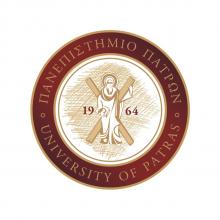 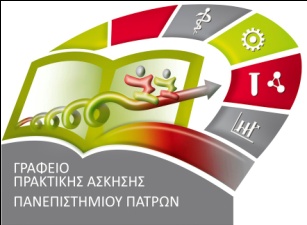 Πρόγραμμα «ΠΡΑΚΤΙΚΗ ΑΣΚΗΣΗ ΠΑΝΕΠΙΣΤΗΜΙΟΥ ΠΑΤΡΩΝ :ΤΜΗΜΑ ΔΙΑΧΕΙΡΙΣΗΣ ΠΕΡΙΒΑΛΛΟΝΤΟΣ & ΦΥΣΙΚΩΝ ΠΟΡΩΝ», που υλοποιείται στα πλαίσια της Πράξης «ΠΡΑΚΤΙΚΗ ΑΣΚΗΣΗ ΤΡΙΤΟΒΑΘΜΙΑΣ ΕΚΠΑΙΔΕΥΣΗΣ», χρηματοδοτείται από το ΕΠΙΧΕΙΡΗΣΙΑΚΟ ΠΡΟΓΡΑΜΜΑ «Εκπαίδευση και Διά Βίου Μάθηση» (ΕΠΕΔΒΜ) και συγχρηματοδοτείται από την Ευρωπαϊκή Ένωση(Ευρωπαϊκό Κοινωνικό Ταμείο-ΕΚΤ) και Εθνικούς Πόρους με MIS: 5000516.Επιβλέπον Μέλος ΔΕΠ:Βαθμός Aσκούμενου:Υπογραφή Επιβλέποντος Μέλος ΔΕΠ:Η πρακτική άσκηση αφορούσε το αντικείμενο:Σχολιάστε συνολικά την παρουσία του/της ασκούμενου φοιτητή/τριας κατά τη διάρκεια υλοποίησης της πρακτικής άσκησης(συνέπεια, συμπεριφορά, επαγγελματική εμφάνιση κτλ)Ανταποκρίθηκε ο/η ασκούμενος/η στις τεχνικές και επιστημονικές απαιτήσεις της πρακτικής άσκησης;Σχολιάστε την αποδοτικότητα του/της ασκούμενου/ης, στο σύνολό τους;Σχολιάστε την συνεργασία σας με τον/την ασκούμενου/η κατά τη διάρκεια υλοποίησης της πρακτικής άσκησηςΠαρακαλούμε διατυπώστε τυχόν επιπλέον σχόλια